PROSES PENILAIAN JAMINAN DALAM PEMBERIAN KREDIT PADA PT.BANK PERKREDITAN RAKYAT MITRA PARAHYANGAN BANDUNGPERIODE 2013 – 2014Diajukan Untuk Memenuhi Salah Satu SyaratDalam menyelesaikan Jenjang Program Diploma (D3)Jurusan keuangan dan perbankan  Fakultas EkonomiPadaUniversitas Sangga BuanaYayasan Pendidikan Keuangan dan PerbankanBandungDisusun Oleh:EKO AMIR HAMZAHA0011312RB2002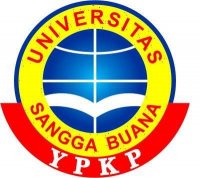 FAKULTAS EKONOMIUNIVERSITAS SANGGA BUANAYAYASAN PENDIDIKAN KEUANGAN DAN PERBANKANBANDUNG2016